MJERENJE MASEUPIŠI KOLIKO MASU IMAJU PREDMETI NA SLICI: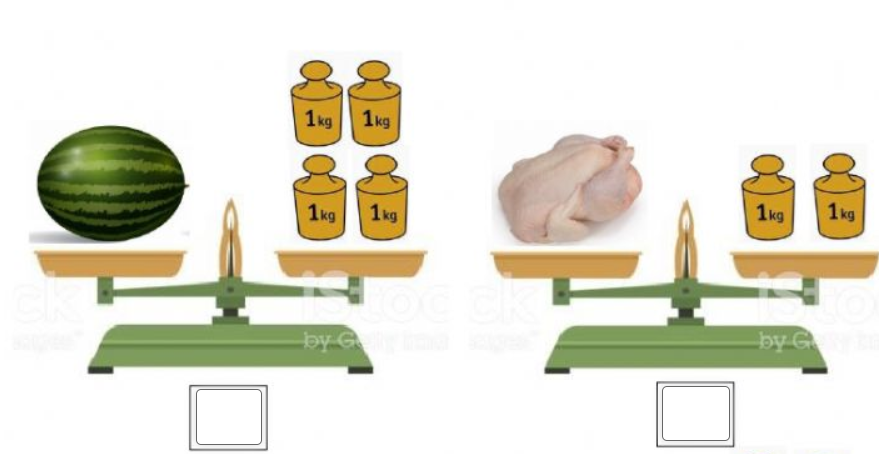 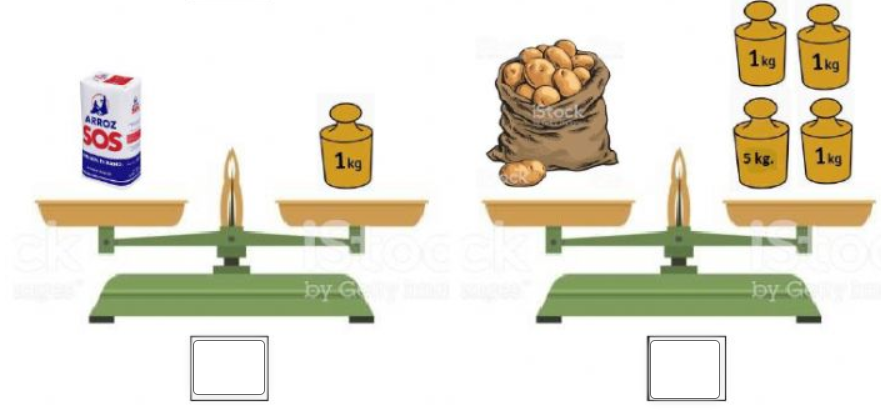 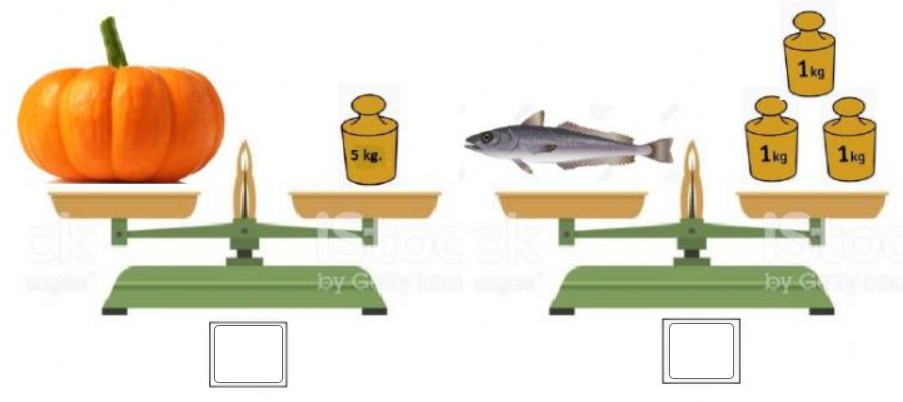 Koji predmet ima najveću masu? ________________________Koji predmet ima najmanju masu?________________________Sjeti se da je 1 kilogram jednak 1000 g         1 kg = 1000 g     Riješi sljedeće zadatke:2 kg = _______________g               15 kg = ______________ g73 kg = _____________ g              254 kg = ____________ gSjeti se da u jednom kilogramu ima 10 dekagrama     1 kg = 10 dagRiješi sljedeće zadatke:4 kg = __________ dag                             5 kg = __________ dag20 kg = _________ dag                           16 kg = __________ dagZAPAMTI! Ako je 1 kg = 10 dag, onda vrijedi i obrnuto       10 dag = 1 kg